Конспект урока по истории в 7 классе. Тема урока: Государственные реформы Петра IЦели урока: 	Раскрыть содержание модернизационных процессов в  области   государственных реформ  Петра IЗадачи урока:Образовательная:  Определить цель и итоги реформирования государственного управления.Развивающая:       Раскрытие умений и навыков аналитического мышления, сравнения с другой эпохойВоспитательная:   развитие чувства патриотизма и толерантности.Тип урока: комбинированныйМетоды: частично-поисковый, работа в группеОборудование: учебник А.А.Данилова, Л.Г.Косулиной "История России. Конец XVI-XVIII века"", иллюстрации, настенная карта "Российская империя в первой четверти XVIII века", раздаточный материал, компьютер, интерактивная доска, презентация «Реформы Петра I»Технологическая карта урока.Приложение 1.Тест по теме «Северная война».1. Основание Санкт-Петербурга относится:   а) к 1709 г.;           б) к 1714 г.;            в) к 1703 г.;               г) к 1721 г.2. Битва близ деревни Лесной произошла:а) в 1706 г.;         б) в 1705 г.;        в) в 1703 г.;           г) в 1712 г.;          д) в 1708 3. В результате Прутского походаа) Россия утвердилась на Азовском мореб.) Россия потерпела поражение от турецко-крымской армиив.) крепость Азов перешла к Россииг.) ускорилось завершение Северной войны4. Расположите события Северной войны в хронологической последовательности: а.) Ништадтский мир  б). битва у острова Гренгам в) взятие крепости Шлиссельбург г) Полтавская битва.5. К чему привела победа России в Северной войне? а) к выходу к берегам северного моряб) к укреплению международного авторитета Россиив)к господству на Черном море г) к потере Швецией независимости.6.Северная война 1700-1721 гг. завершилась подписанием:   а) Полянского перемирия;                            в) Вечного мира;   б) Столбовского мира;                                   г) Ништадского мира.7. Россия стала империей:   а) в 1654 г. после воссоединения Украины и России;   б) в 1613 г., когда Земский собор выбрал на российский трон Михаила Романова;   в) после успешной Полтавской баталии в Северной войне;   г) после заключения Ништадтского мира 1721 г.,  когда Петр I был провозглашен императором.Приложение 2…Более десяти лет старинная душа привыкла к новому положению – управлять во время отсутствия царя. Привыкла к самостоятельной деятельности и к необходимо связанной с такой деятельностью ответственности, ответственности перед царём, о котором знали, что не пропустит никакого упущения, не посмотрит ни на что сквозь пальцы. Высшее правительственное собрание называется уже конзилию, и члены его – министрами. В 1711г. Эта конзилия министров получила новое название и более определённое значение  и устройство: Правительствующий Сенат, к которому каждый должен был прислушиваться, как к самому царю, и в тоже время явилась новая форма присяги государю и государству. Первый суд, наказание несправедливых судей и ябедников, соблюдение строгой бережливости в расходах, умножение доходов, снабжение войск людьми, усиление торговли – вот первые обязанности Сената, приписанные ему учредителем. Дела решались единогласно, каждый указ должны были подписать все члены собственноручно; если один откажется подписать, то приговор остальных недействителен, но несоглашающийся сенатор должен изложить причины своего несогласия на письме.        (Соловьёв С.М. Чтение и рассказы по истории России М.: Правда,1989.с.522)Приложение 3Генеральный регламент, 1720г.Понеже его царское величество…по примерам других христианских областей, всемилостивейшее намерение восприятии изволил, ради порядочного управления государственных своих  дел, и исправного определения своих приходов, и поправления полезной юстиции и полиции (то есть в расправе судной и гражданстве), такожде ради возможного охранения своих подданных  и содержания морских и сухопутных войск в добром состоянии, також коммерций, художеств и мануфактур, и доброго учреждения своих морских и земских пошлин, и ради умножения и приращения рудокопных заводов, и прочих государственных нужд, следующие к тому потребные и надлежащие Государственные Коллегии учредить. А именно: Иностранных дел, Камор-, Юстиц-, Ревизион-, Воинская, Адмиралтейская, Коммерц-, Штатс-контор, Берг- и Мануфактур – коллегии.       И в оной президентов, вице- президентов и прочих принадлежащих к тому членов и канцелярских и конторных служителей, а более из собственных подданных определить, такожде и потребные канцелярии и конторы при том же учредить. Того ради, запотребно разсудить изволил всем вышеписанных Государственных Коллегиях обретающимся высоким и нижным служителям обще, и каждому особо, сим Генеральным регламентом в известие, и вместо генеральной инструкции (наказа)…объявить.         (В.А. Орлов Хрестоматия по истории России М.,2003. С. 172-173)Приложение 4Указ о единонаследии, 23 марта 1714 г.Всем недвижимых вещей, то есть, родовых, выслуженых и купленых вотчин и поместей, также и дворов и лавок не продавать и не закладывать, но обращатися оным в род таким образом. Кто имеет сыновей и ему же, аще хощет, единому из оных дать недвижимое, чрез духовную, тому в наследие и будет. Другие же дети обоего полу да награждены будут движимыми имении, которые должен отец их или мать разделити им при себе, как сыновьям, так и дочерям, колико их будет, по своей воли, кроме оного одного, который в недвижимых наследником будет. А ежели у оного сыновей не будет, а имеет дочерей, то должен их определити таким же образом. <…> Приложение 5Табель о рангах, 1722 г.Приложение 6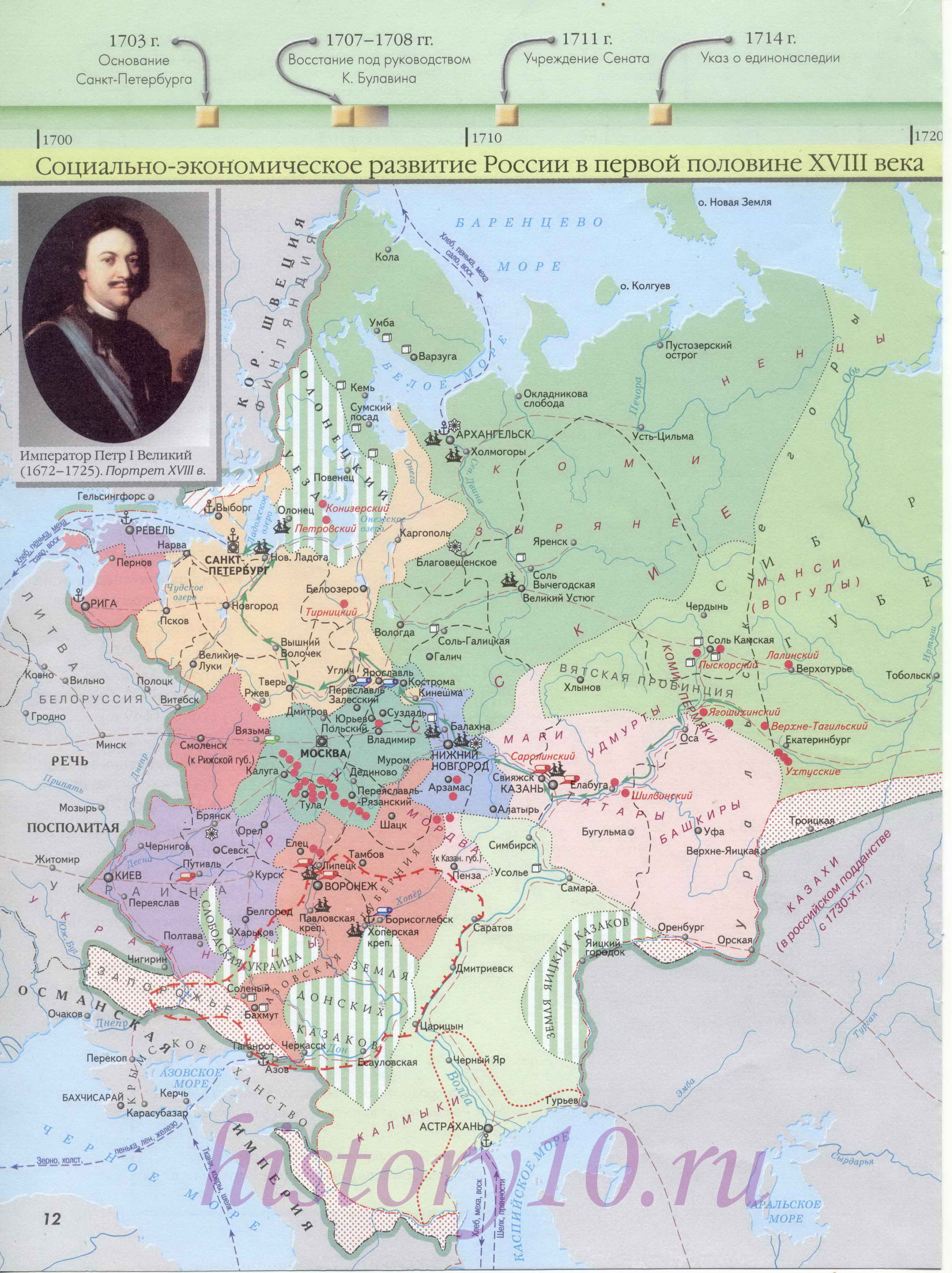 ЭтапДеятельность учителяДеятельность учащихся Универсальные действия1. Самоопре-делениек деятельности (1-2 минуты)Здравствуйте ребята. На прошлом уроке мы рассматривали тему «Северная война», давайте проверим, как вы усвоили данную тему.самоопределение,  коммуникативные2. Актуализация знаний и фиксация затруднений в деятельности (5-6 минут)Выявление уровня знаний:- индивидуальный контроль в виде тестирование по «Северной войне» (приложение 1) и самопроверка учащимисяВыполнение теста и самопроверка по заданным учителем критериямЛогические – анализ объектов с целью выявления признаков, осознание того, что усвоено3. Постановка учебной задачи(2-3 минуты)Активизация знаний учащихся, создание проблемной ситуацииВступительное слово учителя. Зачитывает строки о Петре I"Сей шкипер был тот шкипер славный,
Кем наша двинулась земля,
Кто придал мощно бег державный
Рулю родного корабля" 
А.С.ПушкинО ком и о чем идет речь в этих строках А.С. Пушкина? ( О Петре 1 и его реформах, преобразованиях)Учитель: Какие словосочетания подойдут для формирования темы нашего урока?Запись темы на доске: «Государственные реформы ПетраI»слайд 1.Формулирование целей и задач урокаПроблемный вопрос: Эпоха великих преобразований – так иначе называют годы правления первого императора Российского Петра I Великого. Так ли это предстоит нам сегодня доказать на нашем уроке.Ученики предлагают варианты ответаформулируют тему урокаУченики записывают тему в тетрадьФормулирование целей и задач урока ученикамиинициативное сотрудничество в поиске и выборе информации, целеполагание, формулирование познавательной цели, коммуникативные4.Построение проекта выхода из затруднения (18 минут)1.Организация учащихся по исследованию проблемной ситуацииВспомните, какой была система государственного управления при Алексее Михайловиче и в первые годы правления Петра I? (схема гос. системы – слайд   2 )Сформулируйте причины вызвавшие реформы Петра I в области государственного управление (создание четко действующего государственного механизма, замена устаревшей громоздкой системы приказов новыми органами управления).2. Работа учащихся с раздаточным материалом  в группах по 2-3 человекаГруппа 1. Сенат (приложение 2) слайд 3-4- Прочитайте отрывок из сочинения историка С.М. Соловьёва и ответьте на вопросы.1) С какой целью учреждён Сенат? Каковы его функции2) Как решались дела в Сенате?3) Какую роль играл Сенат в системе государственного управления?Построение схемы слайд 5Группа 2. Коллегии (приложение 3) слайд 7-8Вопросы:- Прочитайте отрывок из полного собрания законов Российской империи, ответьте на вопросы.Кто автор этого указа?Назовите дату учреждения коллегий в России?Какие факты приведены в документе? Какие выводы можно из них извлечь?Кто входил в состав коллегий?Назовите созданные коллегииПостроение схемы слайд 9Группа 3. Указ о единонаследии и Табели о рангах (приложение 4,5) слайд 10-11- Вспомните, по какому принципу назначались на службу чиновники в допетровские времена. В чём недостаток этой системы?-С какой целью был издан Табели о рангах?- Представьте себя служилым человеком. Вы военный, рядовой Преображенского полка. Вы умны, прилежны в службе, проявляете смекалку и инициативу. Вас заметил командир. Какие возможности продвижения по службе открываются перед вами?-К каким последствиям привело бы сохранение родовых имений в руках одного наследника?-Какое обеспечение получали остальные дети?- В чьих интересах принят указ? Кто мог быть недоволен?Группа 4. Церковная реформа  слайд 12Поработайте с учебником на с. 118-119 и  ответьте на вопросы:1) Как называлась эта коллегия, которая управляла церковными делами?2) Кто входил в неё?3) Какова роль императора в этой коллегии?4) Кто руководил Синодом?5) Чего добился Пётр I, проведя эту реформу?Построение схемы слайд 13Группа 5.Административная реформа(приложение 6) слайд 14-15 -Ознакомьтесь с представленными вами картами и  на их основе сделайте выводы о том, что нового появилось в административно-территориальном делении страны. Дополните свои знания данными учебника (с.117) и на их основе постройте схему местного управления Построение схемы государственного устройства при Петре I .Слайд  16 Каковы итоги реформ Петра I? Слайд 18Ответ на проблемный вопрос поставленный в начале урокаопираясь на схему ученики формулируют ответученики предлагают варианты ответовчтение учащимися документа и формулирование ответов на вопрос, построение схемычтение учащимися документа и формулирование ответов на вопрос, построение схемычтение учащимися документа и формулирование ответов на вопросЧтение учащимися документа и формулирование ответов на вопрос, построение схемыРабота с картами, учебником. Построение схемызапись схемы в тетрадьформулирование вариантов ответа ученикамиУмение структурировать знания, умение правильно и осознанно строить речевое высказывание, умение выстраивать логическую цепь, умение работать с исторической картой и схемой5. Первичное закрепление (3 минуты)Решение типовых заданий в форме  коммуникативного взаимодействия. Слайд  18Вставьте пропущенные термины:1. Взамен устаревшей системы приказов  в 1718 году было создано  12 _____ (коллегий), каждая из которых ведала определенной отраслью и сферой управления2. В 1708 году была начата перестройка органов власти и управления на местах. Страна была разделена на 8 ________(губерний)3. В 1721 году было ликвидировано патриаршество, для управления церковью был создан ________(Святейший правительствующий Синод)предложение вариантов ответа учащимисяКонтроль и коррекция того, что усвоено, осознание качества и уровня усвоения6. Самостоятельная работа с самопроверкой по (10 минут)Учитель организует деятельность по применению новых знанийЗадание: заполните таблицу. Слайд 19Таблица заполняется учениками на интерактивной доскеУченик самостоятельно заполняет таблицу и проверяет правильность заполненияКонтроль, коррекция, выделение того, что уже усвоено и что подлежит усвоению7. Рефлексия (3-4 минуты)Учитель организует рефлексию:-Вы узнали новое на уроке?- Тема, которую мы разобрали на уроке, тебе понятна?- Покажите смайлик, который соответствует вашему настроению.Ученик поднимает зеленую (все понял) или красную (ничего не понял) карточкиУченик поднимает смайлик соответствующий его настроениюУмение выражать свои мысли, рефлексияДомашнее задание § 15, вопросы. Слайд 20 (1 минута)КлассГражданские чины Военные чины Морские чины Придворные чины I  
Канцлер   Генерал-фельдмаршал 
  Генерал-адмирал 
  – II Действительный Тайный Советник Генерал от кавалерии; 
Генерал от инфантерии; 
Генерал от артиллерии; 
(в XVIII в. – Генерал-аншеф) Адмирал Обер-камергер; 
Обер-гофмаршал; 
Обер-шталмейстер; 
Обер-егермейстер; 
Обер-гофмейстер; 
Обер-шенк; 
Обер-церемониймейстер; 
Обер-форшнейдер (1856 г.); III Тайный Советник Генерал-лейтенант Вице-адмирал Гофмаршал; 
Шталмейстер; 
Егермейстер; 
Гофмейстер; IV Действительный Статский Советник Генерал-майор Контр-адмирал Камергер V Статский Советник Бригадир Капитан-командор 
(XVIII в.) Церемониймейстер 
(с 1884 г.) VI Коллежский Советник; 
Военный Советник Полковник Капитан 1-го ранга Камер-фурьер
(до 1884 г.) VII Надворный Советник Подполковник Капитан 2-го ранга Камер-фурьер 
(до 1884 г.) VIII Коллежский асессор Майор 
(до 1884 г.) Капитан-лейтенант 
(до 1884 г.) –IX Титулярный советник Капитан; 
Ротмистр (кавалерия) Лейтенант Камер-юнкер X Коллежский секретарь Штабс-капитан; 
Штабс-ротмистр Мичман 
(с 1884 г.) – XI Корабельный секретарь – ––XII Губернский секретарь Поручик Мичман 
(до 1884 г.) – XIII Провинциальный секретарь; 
Сенатский регистратор; 
Синодский регистратор; 
Кабинетский регистратор Подпоручик; 
Корнет (кавалерия) Мичман 
(до 1884 г.) –XIV Коллежский регистратор Прапорщик 
(с 1884 г. только в военное время) – – 